Einwilligungserklärung zu Nutzungsrechten von weitergegebenen Bildern, Grafiken, Film- und Tonaufnahmen an die Technische Universität Darmstadt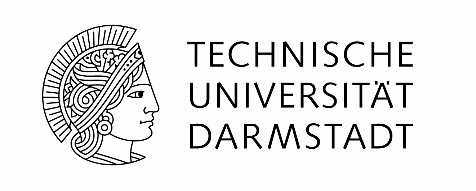 Hiermit bestätige ich, durch Unterschrift auf diesem Schreiben, dass die Technische Universität Darmstadt, vertreten durch Einrichtungsname (im Folgenden „Kurzname/Kürzel“), Straße Hausnr., PLZ Darmstadt, berechtigt ist, die von mir übermittelten Bilder, Grafiken, Film- und Videoaufnahmen (im Folgenden „Material“) unentgeltlich für ihre Öffentlichkeitsarbeit zu verwenden.Das weitergegebene Material soll/darf insbesondere im Rahmen von Berichterstattungen sowie Informationsangeboten im Zusammenhang mit folgendem Anlass verwendet werden:Mir ist bewusst, dass das übermittelte Material in folgenden Medien und Kanälen der Technischen Universität Darmstadt öffentlich erscheinen kann:auf den zentralen und dezentralen Internetauftritten, den Web 2.0-Auftritten und sonstigen Online- und sozialen Medien/Kanälen (wie X, LinkedIn, Facebook, Instagram, Tik Tok, Bluesky) sowie in Printmedien (wie Zeitungen und Broschüren, Flyer, Plakaten, Image-Anzeigen und PR-Maßnahmen)als auch in Offline-Formaten wie Messen, Präsentationen und Veranstaltungen.Ebenso ist mir bewusst, dass durch eine Verwendung im Internet Aufnahmen weltweit abgerufen und gespeichert werden können. Entsprechende Daten können damit auch über so genannte „Suchmaschinen“ aufgefunden werden. Dabei kann nicht ausgeschlossen werden, dass andere Personen oder Unternehmen diese Aufnahmen verändern, zu anderen Zwecken nutzen oder mit weiteren im Internet verfügbaren Daten verknüpfen und ein Persönlichkeitsprofil erstellen. Über die Archivfunktion von Suchmaschinen sind die Aufnahmen zudem häufig auch dann noch abrufbar, wenn diese aus den oben genannten Internetseiten bereits entfernt oder geändert wurden.Ich räume der TU Darmstadt an dem übersandten Material ein nicht ausschließliches, zeitlich und räumlich unbeschränktes Nutzungsrecht ein. Ich gestatte der TU Darmstadt die Aufnahmen unter Wahrung der Persönlichkeitsrechte ganz oder teilweise – auch zur besseren Visualisierung oder Wiedergabe – zu bearbeiten, umzugestalten, zu kürzen, zu synchronisieren oder in andere Werkformen zu übertragen, solange hiermit keine Verunstaltung der abgebildeten Person verbunden ist und das Material nicht zweckentfremdet genutzt wird.Ich stimme zu, dass die TU Darmstadt das beschriebene Nutzungsrecht an Dritte, wie z.B. Zweigstellen der Universität, weltweite Netzwerk- und Servicepartner (z.B. Unite!, Allianz der Rhein-Main-Universitäten/RMU, TU9) übertragen bzw. unterlizenzieren kann. Insofern verzichte ich auf die Geltendmachung möglicher Rechtsverletzungen aus dem UrhG gegenüber der TU Darmstadt, wenn Dritte die übermittelten Bilder und Grafiken für eigene Intra- und Internetauftritte sowie in gedruckter Form im Rahmen ihrer Öffentlichkeitsarbeit verwenden.Ich garantiere mit meiner Unterschrift, dass ich über die erforderlichen Rechte an dem übergebenen Material verfüge und dass die Übermittlung und Nutzung des Materials keine Rechte Dritter verletzt (insbesondere Urheber- und Persönlichkeitsrechte). Sollten dennoch Dritte Ansprüche wegen Verletzung ihrer Rechte geltend machen, so stelle ich die TU Darmstadt von allen daraus resultierenden Ansprüchen frei.Ich bin damit einverstanden, dass Kurzname meine Angaben/Daten zum Zwecke des Nachweises dieser Einverständniserklärung elektronisch erfasst und speichert. Meine Einwilligung erfolgt freiwillig. Ich kann sie ohne Angabe von Gründen verweigern, ohne dass ich deswegen Nachteile zu befürchten hätte.Diese Einwilligung gilt so lange, bis ich sie widerrufe. Ich kann die erteilte Einwilligungserklärung mit Wirkung zu jedem späteren Zeitpunkt für die Zukunft ohne Angabe von Gründen abändern oder gänzlich widerrufen. Der Widerruf kann per E-Mail an Mailadresse übermittelt werden. Ferner stehen mir die weiteren in den Datenschutzinformationen dargestellten Rechte zu. Durch den Widerruf der Einwilligung wird die Rechtmäßigkeit der aufgrund der Einwilligung bis zum Widerruf erfolgten Verarbeitung nicht berührt. Soweit für die weitere Verarbeitung meiner Daten eine anderweitige Rechtsgrundlage besteht, ist die TU Darmstadt zu einer solchen berechtigt. Anderenfalls werden meine Daten bei Widerruf der Einwilligung gelöscht.Diese Erklärung unterliegt ausschließlich deutschem Recht. Zusätzliche Vereinbarungen bedürfen zu ihrer Wirksamkeit der Schriftform. Einwilligung in die Verwendung personenbezogener Daten Hiermit erlaube ich im Rahmen der oben genannten Veröffentlichungen die Nennung meiner folgenden personenbezogenen Daten:Die Datenschutzinformation gem. Art. 13 DSGVO (unterhalb) habe ich zur Kenntnis genommen. Datenschutzinformation gemäß Art. 13 DSGVO 1. Name und Kontaktdaten des Verantwortlichen und des Datenschutzbeauftragten:Verantwortlich für die Datenverarbeitung ist das Einrichtungsname (im Folgenden „Kurzname/Kürzel“), Straße Hausnr., PLZ Darmstadt Darmstadt, E-Mail: MailadresseDer Datenschutzbeauftragte der TU Darmstadt, Herr Jan Hansen, ist unter der Adresse TU Darmstadt, z.Hd. Datenschutzbeauftragter Karolinenplatz 5, 64289 Darmstadt bzw. unter datenschutz@tu-darmstadt.de erreichbar. Sie können sich jederzeit direkt an unseren Datenschutzbeauftragten wenden. 2. Zweck der Verarbeitung:Die Foto-, Video- und Tonaufnahmen werden ausschließlich zum Zwecke der Außendarstellung sowie internen Öffentlichkeitsarbeit der Technischen Universität Darmstadt verarbeitet.3. Rechtsgrundlagen der Verarbeitung:Die Verarbeitung Foto-, Video- und Tonaufnahmen erfolgt entweder aufgrund Ihrer ausdrücklichen Einwilligung (Art. 6 Abs. 1 lit. a DSGVO) oder – insbesondere bei wichtigen Funktionsträger:innen oder wenn Sie Teilnehmer:in einer unserer Veranstaltungen sind – aufgrund unseres berechtigten Interesses an der Außendarstellung der Technischen Universität Darmstadt (Art. 6 Abs. 1 lit. f DSGVO).4. Kategorien von Empfänger:innen der personenbezogenen Daten:Die Foto-, Video- und Tonaufnahmen werden gegebenenfalls zum Zwecke der Außendarstellung der Technischen Universität Darmstadt an Dritte (z.B. Netzwerk- und Medienpartner) weitergegeben im Zusammenhang mit der Erstellung und Veröffentlichung von (Print)Publikationen. Darüber hinaus werden die Aufnahmen auf dem Internetauftritt und den Social Media Auftritten (u.a. LinkedIn, X, Facebook, Instagram, TikTok, Bluesky) der Technischen Universität Darmstadt veröffentlicht.5. Dauer der Speicherung der personenbezogenen Daten:Die Foto-, Video- und Tonaufnahmen werden – vorbehaltlich Ihres Widerrufs bzw. Widerspruchs –, so lange gespeichert, wie sie für die o.g. Zwecke, für die sie erhoben worden oder auf sonstige Weise verarbeitet worden sind, notwendig sind (Art. 17 Abs. 1 DSGVO).6. Widerrufsrecht bei Einwilligung:Die Einwilligung zur Verarbeitung der Foto-, Video- und Tonaufnahmen kann jederzeit für die Zukunft widerrufen werden. Möchten Sie von Ihrem Widerrufsrecht Gebrauch machen, genügt eine E-Mail an Mailadresse.7. Weitere Betroffenenrechte:Sie haben uns gegenüber ein Recht auf Auskunft, Berichtigung, Löschung, Einschränkung der Verarbeitung und auf Datenübertragbarkeit hinsichtlich der Sie betreffenden personenbezogenen Daten. Darüber hinaus haben Sie – sofern die Verarbeitung auf unserem berechtigten Interesse beruht – das Recht, Widerspruch gegen die Verarbeitung einzulegen. Möchten Sie von Ihren Betroffenenrechten Gebrauch machen, genügt eine E-Mail an Mailadresse.Sie haben zudem das Recht, sich bei einer Datenschutz-Aufsichtsbehörde über die Verarbeitung Ihrer personenbezogenen Daten durch uns zu beschweren.(z.B. Anlass / Name) Name, Vorname	Ort, DatumUnterschriftVornameNachnameBeruf/FunktionOrt, DatumUnterschrift